 NEUROND JOB OPENING - AI INTERN POSITION WORK IN DA NANG 

Mỗi ngày ta chọn một niềm vui. Chọn tới chọn lui vẫn chọn apply Neurond

Neurond hiện đang tìm kiếm ứng viên cho vị trí AI Intern làm việc tại Đà Nẵng với lộ trình đào tạo rõ ràng và nhiều phúc lợi hấp dẫn và cơ hội được trở thành nhân viên chính thức sau kì thực tập

Tham khảo Job Description và apply tại ☛ https://www.neurond.com/careers/ai-intern-hn hoặc inbo trực tiếp fanpage để có thêm thông tin nhé.

#aiintern #neurond #aijob
-------------------------------
 NEUROND JOB OPENING - AI INTERN WORK IN DA NANG 

Orient is looking for AI Intern candidates working in Danang with a clear training program and outstanding benefits along with the opportunity to become our official staff after the internship 

Check out the Job Description and apply at ☛ https://www.neurond.com/careers/ai-intern-hn or inbox the fanpage directly for more information.

#aiintern #neurond #aijob 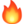 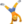 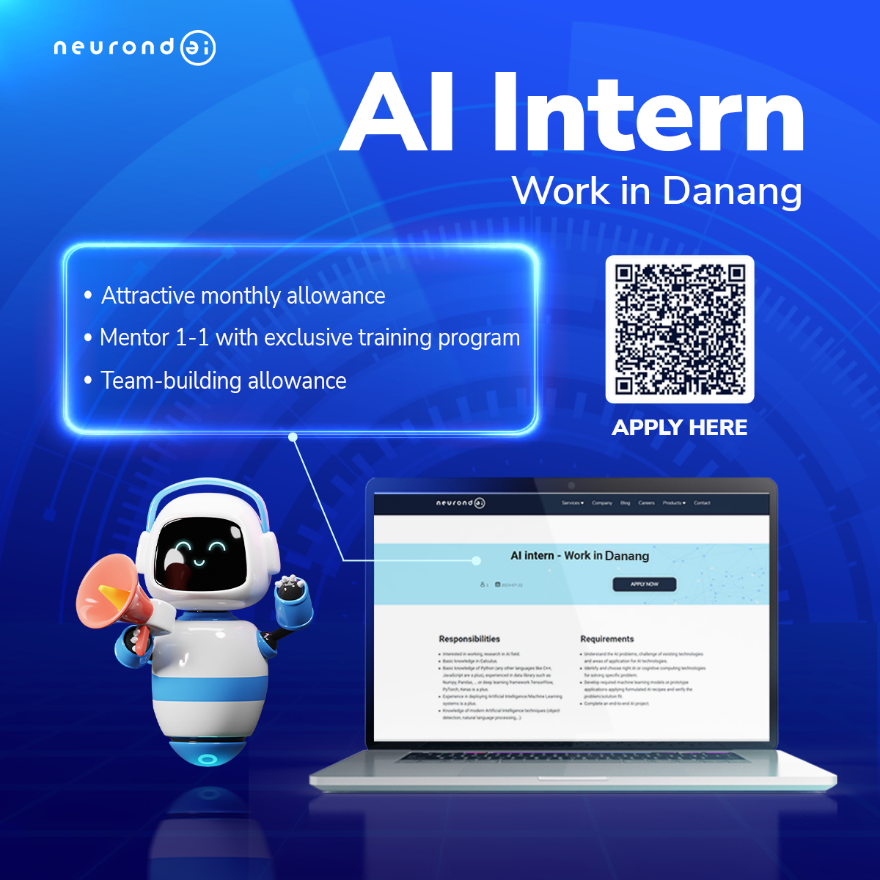 